Рабочая группа поДоговору о патентной кооперации (PCT)Восьмая сессияЖенева, 26-29 мая 2015 г.Переход на национальную фазу с использованием системы EPCTДокумент подготовлен Международным бюроКраткое изложениеПредлагается создать пилотную группу в составе указанных ведомств, готовых апробировать модель и протестировать внедрение системы с целью облегчить переход на национальную фазу с применением еРСТ за счет повторного использования библиографических данных международной фазы и обеспечить для инструктирующих поверенных защищенную общую среду для подготовки, проверки и представления дополнительных данных и документов, требующихся соответствующим указанным ведомствам.  Эти данные и документы будут представляться в указанное ведомство в стандартном машиночитаемом формате, позволяющем эффективно использовать его без переписывания и сопряженного с этим риска возникновения ошибок. История вопроса На седьмой сессии Рабочей группы по PCT Международное бюро изложило концепцию использования системы ePCT для инициирования процедур перехода на национальную фазу (документ PCT/WG/7/12 и пункты 283-305 документа PCT/WG/7/30).Предложенная система предусматривает упрощение формальностей перехода на национальную фазу благодаря повторному использованию уже имеющихся в системе библиографических данных без перепечатывания их в национальных формах бланков с последующим переписыванием национальными ведомствами, что требует времени и как минимум дважды создает риск возникновения ошибок.  В соответствии с этой системой от заявителя просто потребуется внести относительно небольшое количество дополнительных элементов информации, предусмотренных в форме бланка для национальной фазы, включая предоставление переводов, которые могут потребоваться для сопровождения или замещения имен, адресов и названия изобретения на языке оригинала. Данная система будет эффективно выполнять эти функции, обеспечив защищенную интерактивную платформу для содействия сотрудничеству между инструктирующим агентом и местным агентом до перехода на национальную фазу, что позволит обеим сторонам быть уверенными в том, что важнейшая информация представлена в обоюдоприемлемой форме до начала национальной фазы обработки.  Этот механизм можно будет также использовать для добавления любых документов, которые должны сопровождать заявление о переходе на национальную фазу, таких как переводы и доверенности. Это предложение было с интересом встречено рядом ведомств, несмотря на возникновение ряда проблем, чаще всего связанных с тем, что уплату пошлин придется производить отдельно от представления документов и информации.  Представители ассоциаций патентных поверенных, также признав потенциальные выгоды, тем не менее очертили более широкий круг проблем, отметив, в частности, возможность недостаточно активного привлечения местных патентных агентов для обеспечения как соблюдения при переходе на национальную фазу основных местных требований, так и получения максимального эффекта от оптимизации.поднятые вопросы На седьмой сессии ведомства подняли следующие основные вопросы:в связи с вероятной необходимостью отдельной уплаты пошлин возникает риск того, что заявитель может пропустить срок уплаты пошлины, а ведомствам будет трудно увязывать произведенные платежи с соответствующими действиями при переходе на национальную фазу;было бы желательно, чтобы система сразу же получала номер национальной заявки, что позволит повысить эффективность дальнейшей обработки с участием национального ведомства (в том числе при уплате пошлин).   При необходимости такой номер мог бы присваиваться не непосредственно указанным ведомством, а в самой системе ePCT из выделенной для этих целей отдельной серии номеров;в данной системе придется учитывать разные сроки перехода на национальную фазу (30 месяцев с даты приоритета для некоторых ведомств и 31 месяц или более для других), а также  часовые пояса;в рамках системы нужно обеспечить предоставление в необходимых случаях переводов;в системе потребуется тщательный контроль для обеспечения того, чтобы представленная информация действительно удовлетворяла всем требованиям участвующих указанных ведомств и направлялась в формате, пригодном для использования ведомствами, привыкшими пользоваться собственными формами бланков.Представители ассоциаций патентных поверенных затронули широкий круг проблем, касающихся прежде всего назначения и привлечения местного патентного поверенного  для обеспечения того, чтобы были соблюдены требования о национальном представительстве и чтобы переход на национальную фазу не производился в ущерб интересам заявителя из-за недостаточно полного знания местных процедурных и материально-правовых требований.  Эти вопросы подробно отражены в  пунктах 293-304 документа PCT/WG/7/30.  Ниже изложен ряд основных моментов сверх затрагивавшихся ведомствами:необходимо будет обеспечивать, чтобы в каждом случае перехода на национальную фазу указывались подробные сведения о должным образом назначенном местном патентном поверенном, который имеет право и готов оформлять заявку в соответствующем указанном ведомстве; в этих целях многим крупным патентным агентствам потребуется машинный интерфейс для подачи заявок на основе данных своих собственных внутренних систем;возможен риск утраты прав в случае непоступления уведомления Международного бюро в указанное ведомство;у многих указанных ведомств имеются особые местные требования, о которых агенты других стран могут быть не осведомлены и которые могут повлечь крупные расходы, затруднения или утрату прав, если они не будут должным образом учтены при переходе на национальную фазу.ЦЕЛЬ ПРЕДЛОЖЕНИЯ Как отмечено в пунктах 3 и 4 выше, предложение имеет целью не принизить профессиональную роль национальной поверенного, а устранить излишнее переписывание имеющейся информации в национальные формы бланков и из них и облегчить общение.  Это должно обеспечить уверенность инструктирующего (международного) поверенного и национального поверенного в том, что ошибки сведены к минимуму, требования правильно понимаются и переход на национальную фазу будет проходить как положено.Безусловно, существует возможность того, что некоторые пользователи усмотрят в этом механизме возможность обхода правил.  Однако риск представляется ограниченным с учетом предлагаемого требования оговаривать национального поверенного, который должен будет согласиться вести соответствующее дело и будет единственным поверенным, непосредственно получающим связанную с этим корреспонденцию; к тому же, вполне понятны издержки и риски работы в рамках национальной фазы без обеспечения принятия с самого начала мер для учета местных требований.Содержание формы бланка и пакетаВ принципе, не должно возникать юридических препятствий, мешающих любому указанному ведомству разрешать переход на национальную фазу на основе единообразной формы бланка системы ePCT, хотя она неизбежно не будет полностью совпадать с обычно применяемыми национальными формами бланков,  поскольку согласно правилу 49.4 Инструкции к PCT «От заявителя не требуется использования национальной формы бланка при совершении действий, упомянутых в статье 22».  Предусмотренные в статье 22 требования в отношении перехода на национальную фазу ограничиваются уплатой пошлины и  представлением необходимых переводов (наряду с рядом других возможных вариантов, которые не актуальны с учетом обстоятельств, в которых будет использоваться данная система).Существуют, безусловно, и другие национальные требования, в отношении которых могут действовать те же сроки или же которые могут быть сопряжены с уплатой дополнительных пошлин при их несоблюдении при переходе на национальную фазу.  Не представляется реальным обеспечить функционирование международной системы, идеально учитывающей нюансы работы свыше 120 национальных и региональных указанных ведомств, но в практическом плане вопросы, охватываемые в формах бланков при переходе на национальную фазу, не слишком различаются.  Содержание таких форм бланков было проанализировано в документе PCT/WG/2/5, и перечисленные в нем позиции лягут в основу предложения по «форме бланка» для перехода на национальную фазу (в смысле библиографических данных, которые будут представляться указанному ведомству в формате XML, а также трансформироваться в эквивалентный бумажному документу вариант для удобства чтения).Основные различия, по-видимому, касаются не информации, приводимой в формах бланков, а документов, которые могут представляться одновременно с формами бланков.  В этой связи необходимо будет пересмотреть перечень кодов описания документов, которые уже используются для передачи документов между ведомствами в рамках международной фазы, добавить новые типы документов, которые, вероятно, будут актуальны с учетом шагов, предпринимаемых одновременно с переходом на национальную фазу, и определить, в какой степени соответствующая проверка упомянутых типов документов целесообразна или, по всей вероятности, целесообразна (и таким образом служит предупреждением в случае отсутствия) для различных указанных ведомств.УПЛАТА ПОШЛИНВ настоящее время ePCT позволяет осуществлять уплату пошлин в реальном масштабе времени либо кредитной картой, либо посредством разрешения списания суммы с текущего счета постоянного клиента в Международном бюро.  Однако эти услуги ограничиваются уплатой пошлины за пересылку, международной пошлины за подачу и пошлины за поиск в связи с международными заявками, поданными в получающее ведомство Международного бюро.В документах PCT/WG/8/15 и 20 предлагаются пути дальнейшей работы по обеспечению уплаты в централизованном порядке пошлин с международных заявок, поданных в другие получающие ведомства.  При достижении таких договоренностей с получающими ведомствами технически не должно возникать особых трудностей при использовании тех же механизмов для получения пошлин от имени тех указанных ведомств, которые готовы и в состоянии ввести необходимые процедуры. Тем не менее, нужно предусмотреть, чтобы платежи, произведенные Международному бюро, действующему по поручению указанного ведомства, учитывались как уплаченные в момент получения Международным бюро, хотя переводы денежных средств, по всей вероятности, будут группироваться на месячной основе, что, как правило, имеет место в отношениях между ведомствами и Международным бюро при переводе пошлин в рамках международной фазы.  Кроме того, хотя Международное бюро получает пошлину за пересылку, которая позволяет ему покрывать операционные издержки использования кредитных карт и аналогичные расходы, связанные с платежами получающему ведомству Международного бюро, для операций в ходе национальной фазы какого-либо аналога в настоящее время не существует.  Ввиду этого было бы, вероятно, необходимо предусмотреть для этих услуг небольшой сбор  для покрытия операционных издержек.Другие технические вопросыВ системе ePCT уже действуют процедуры, показывающие, что основные проблемы решаемы:компонент подачи заявок в ePCT служит примером проверки различных параметров по различным получающим ведомствам, таких как языки, допустимые для подачи заявок, установление необходимости перевода также для целей международного поиска и/или  международной публикации и учет при исчислении сроков тех дат, когда различные ведомства не работают;компонент подачи заявок в ePCT демонстрирует структурированный подход к ошибкам, который не допускает представления заявок с явно неустранимыми ошибками и позволяет предупредить о наличии исправимых ошибок, которые следует по возможности корректировать немедленно, но к которым при необходимости можно вернуться позднее, а также указать позиции, в случае которых нельзя со всей определенностью говорить о наличии ошибки, но которые заявитель, возможно, сочтет целесообразным проверить более тщательно;  и в рамках компонента подачи заявок в ePCT, и в рамках компонента загрузки документов определяются и фиксируются часовые пояса различных национальных ведомств при получении документов от их имени в качестве получающего ведомства, международного поискового органа или органа предварительной экспертизы.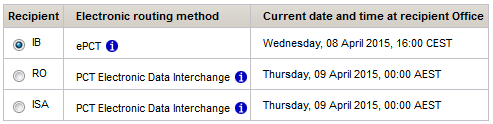 в системе ePCT “eOwner” (как правило, агент в ходе международной фазы) имеет возможность в индивидуальном порядке передавать права доступа любому лицу, с которым у него имеется договоренность о квитировании, по существу составляя адресную книгу лиц, которым может быть доверена та или иная функция при обработке международной заявки.  За формирование сети доверенных партнеров в различных странах будут отвечать сами агенты – Международное бюро не будет участвовать в этой работе, предоставляя лишь средства, позволяющие сторонам получать совместный доступ к досье международной заявки и связанных с ней проектов документов;система ePCT в состоянии представлять библиографические данные на десяти различных языках по выбору пользователя, т.е. по сути два человека могут просматривать одинаковую информацию на разных языках;предполагается, что система будет использоваться только в работе с ведомствами, желающими получать документы и данные в электронном виде. Международным бюро созданы механизмы для надежной передачи документов и данных в национальные ведомства – вероятность потери данных значительно ниже, чем при отправке бумажных документов почтой.  При желании указанных ведомств систему можно настроить на получение подтверждения после активной загрузки данных в системы  соответствующих назначенных ведомств.  Что касается предположения, согласно которому некоторые агенты предпочтут использовать для подготовки перехода на национальную фазу собственное программное обеспечение, то и система РСТ, и платформа PATENTSCOPE уже допускают загрузку текущих библиографических данных в формате XML (в режиме реального времени в системе РСТ и с обновлением данных ночью в случае PATENTSCOPE).  Для облегчения автоматизации имеется в виду вскоре предложить эти услуги в качестве веб-сервисаePCT.  Кроме того, планируется, что XML для этапа перехода на национальную фазу будет подготовлен в соответствии с опубликованным стандартом, который указанные ведомства будут вправе получить из других, помимо ePCT, источников.ПОСЛЕДУЮЩИЕ ШАГИБезусловно, любой сервис подобного рода следует внедрять только во взаимоотношениях с теми ведомствами, которые в состоянии гарантировать его эффективное использование.  Это, в частности, предполагает:обеспечение возможности получения и эффективной обработки документов и данных;обеспечение точности и своевременного обновления опорных данных, положенных в основу системы (конкретные сроки перехода на национальную фазу, допускаемые языки, государства, в которых могут назначаться местные поверенные, и т.п.);обеспечение того, чтобы документы имели надлежащие правовые последствия с учетом даты и времени их получения Международным бюро от имени указанного ведомства даже в случае их более поздней загрузки в местные системы;анализ пригодности средств платежа для обеспечения надежного соотнесения пошлин с соответствующим переходом на национальную фазу; ипри наличии возможных проблем, которые не могут быть сразу выявлены системой ePCT, или для обеспечения надлежащего получения платежей осуществление проверки того, что национальное законодательство в достаточной степени обеспечивает возможности для устранения изъянов.В Международном бюро начата работа по подготовке прототипа интерфейса.  После ее завершения прототип может быть представлен в демонстрационном варианте для консультаций с небольшой репрезентативной группой заинтересованных указанных ведомств и представителей пользователей для обеспечения того, чтобы он мог удовлетворять потребности ведомств с различными ИТ-системами, языками и требованиями национального законодательства.  Задача будет заключаться в том, чтобы позволить заинтересованным сторонам оказывать влияние на систему на возможно более ранних этапах ее разработки и выяснить, какие дополнительные элементы могут потребоваться до начала реальной пилотной проверки.  При этом будет не только разрабатываться формат интерфейса и пакета, но и решаться вопрос о том, потребуют ли доработки IPAS или интерфейсы для эффективного и желательно практически в режиме реального времени сообщения с собственными ИТ-системами указанных ведомств.В идеальном варианте такая группа будет смешанной по составу, включая и крупные, и небольшие ведомства с различными официальными языками и требованиями национального законодательства, некоторые из которых  нередко параллельно проходят процедуры перехода на национальную фазу, но при этом такие ведомства не сталкиваются со сколько-нибудь серьезными препятствиями в   действующем национальном законодательстве.  О своей заинтересованности ведомства могут сообщить в ходе сессии или по электронной почте по адресу pct.wg@wipo.int.Рабочей группе предлагается представить замечания по вопросам, изложенным в настоящем документе.[Конец документа]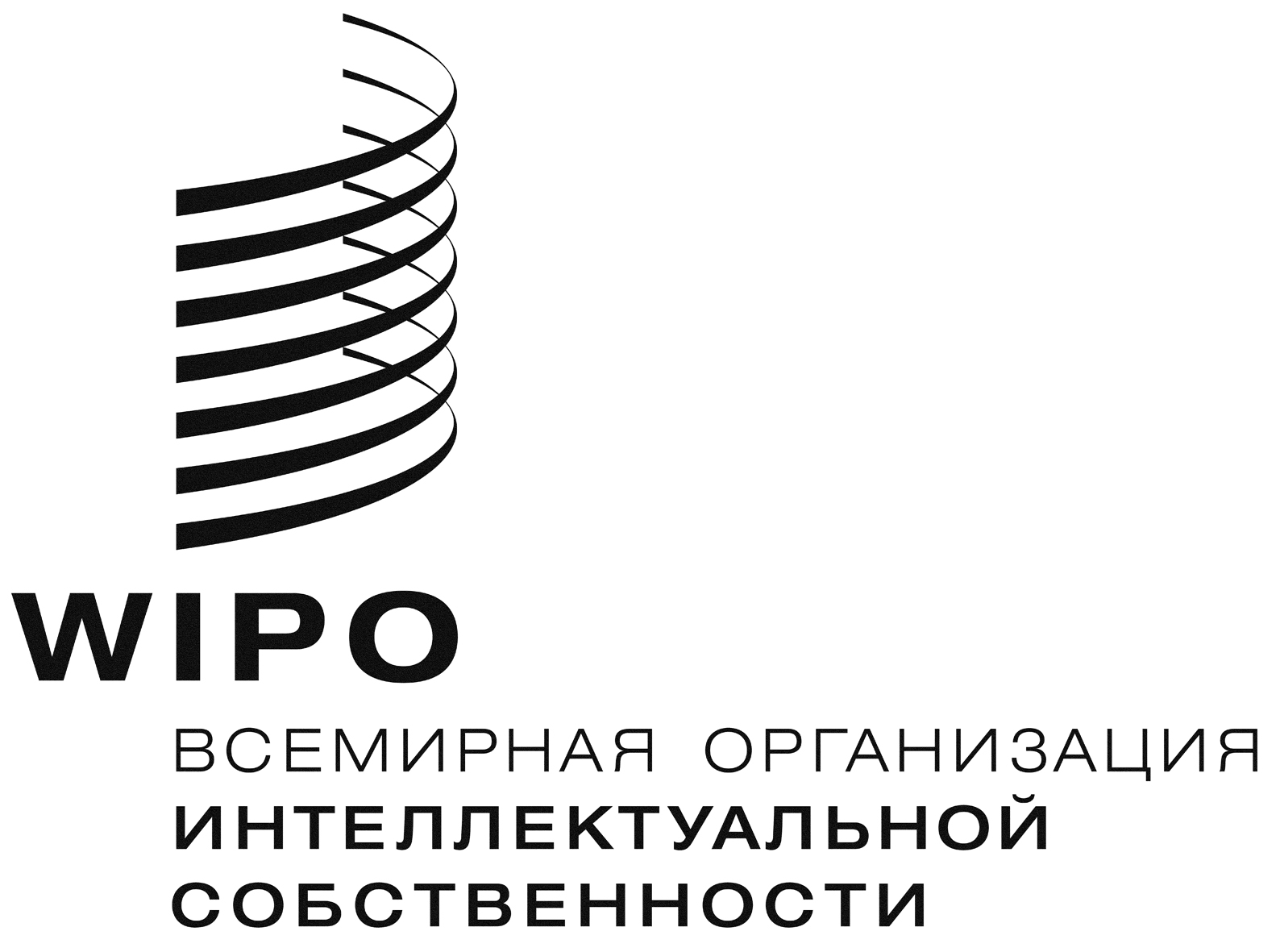 RPCT/WG/8/19    PCT/WG/8/19    PCT/WG/8/19    Оригинал:  английскийОригинал:  английскийОригинал:  английскийДАТА:  14 апреля 2015 г.ДАТА:  14 апреля 2015 г.ДАТА:  14 апреля 2015 г.